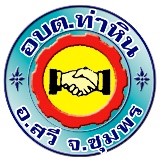 “ ผู้ที่รักษาความเป็นไทยได้มั่นคงที่สุด ดี และเหมาะสมที่สุด ไม่มีใครอื่นนอกจากคนไทยเพราะฉะนั้นไม่ว่าอยู่ ณ แห่งใด คนไทยมีหน้าที่ต้องรักษาความเป็นไทยเสมอ ”(พระบรมราโชวาทของพระบาทสมเด็จพระเจ้าอยู่หัว พระราชทานแก่สมาคมนักเรียนไทยในประเทศญี่ปุ่น 27 กุมภาพันธ์ 2537)การจัดเก็บภาษี ประจำปี 2562ขอเชิญชำระภาษีบำรุงท้องที่ ภาษีโรงเรือนและที่ดิน ภาษีป้าย ประจำปี 2562ณ ที่ทำการองค์การบริหารส่วนตำบลท่าหินด้วยใกล้ถึงกำหนดเวลาที่ต้องยื่นแบบแสดงรายการแห่งทรัพย์สิน และชำระภาษีประจำปี 2562จึงประกาศให้เจ้าของทรัพย์สินที่ตั้งอยู่ในเขต องค์การบริหารส่วนตำบลท่าหินซึ่งอยู่ในข่ายต้องชำระภาษีไปยื่นแบบแสดงรายการและชำระภาษี ประจำปี 2562 ภาษีโรงเรียนและที่ดิน กำหนดยื่นแบบ (ภ.ร.ด.2)                                                 - ตั้งแต่เดือนมกราคม – เดือนกุมภาพันธ์ 2562                                                - ชำระภาษี ภายใน 30 วัน นับจากวันถัดไปจากวันที่รับแจ้งประเมิน                                                  2.     ภาษีป้าย กำหนดยื่นแบบ (ภ.ป.1)                                                 - ตั้งแต่เดือนมกราคม – เดือนมีนาคม  2562                                                - ชำระภาษี ภายใน 15 วัน นับจากวันถัดไปจากวันที่รับแจ้งประเมิน                                           3.     ภาษีบำรุงท้องที่ กำหนดยื่นแบบ (ภ.บ.ท.5) และชำระภาษี                                                - ตั้งแต่เดือนมกราคม – เดือนเมษายน  2562ที่ทำการองค์การบริหารส่วนตำบลท่าหินเลขที่ 1 หมู่ที่ 9 ตำบลท่าหิน อำเภอสวี จังหวัดชุมพรโทร. 077-621-219